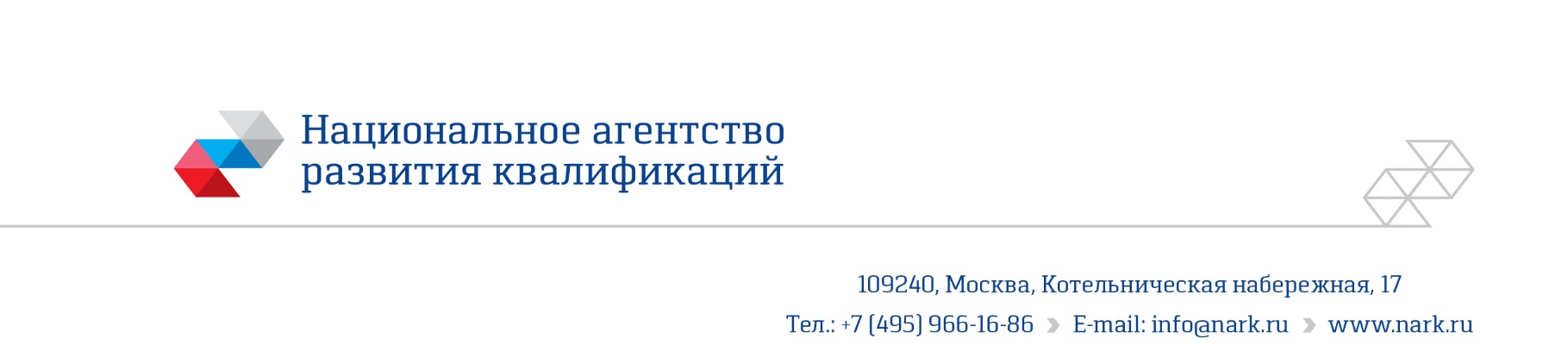 ПРИМЕР ОЦЕНОЧНОГО СРЕДСТВАдля оценки квалификации«Специалист по энергоменеджменту в строительстве» (6 уровень квалификации)(наименование квалификации)Пример оценочного средства разработан в рамках Комплекса мероприятий по развитию механизма независимой оценки квалификаций, по созданию и поддержке функционирования базового центра профессиональной подготовки, переподготовки и повышения квалификации рабочих кадров, утвержденного 01 марта 2017 года2017 годСостав примера оценочных средств1. Наименование квалификации и уровень квалификации…………………….32. Номер квалификации………………………………………………………….…33. Профессиональный стандарт или квалификационные требования, установленные федеральными законами и иными нормативными правовыми актами Российской Федерации…………………………………………………….34. Вид профессиональной деятельности………………………………………….35. Спецификация заданий для теоретического этапа профессионального экзамена………………………………………………………………………………36. Спецификация заданий для практического этапа профессионального экзамена………………………………………………………………………………67. Материально-техническое обеспечение оценочных мероприятий……….…108. Кадровое обеспечение оценочных мероприятий………………………….…109. Требования безопасности к проведению оценочных мероприятий……….…1110. Задания для теоретического этапа профессионального экзамена…….……1211. Критерии оценки (ключи к заданиям), правила обработки результатов теоретического этапа профессионального экзамена и принятия решения о допуске (отказе в допуске) к практическому этапу профессионального  экзамена……………………………………………………………………….…….2312. Задания для практического этапа профессионального экзамена……………2613. Правила обработки результатов профессионального экзамена и принятия решения о соответствии квалификации соискателя требованиям к квалификации………………………………………………………………….……3414. Перечень нормативных правовых и иных документов, использованных при подготовке комплекта оценочных средств………………………………….……341. Наименование квалификации и уровень квалификации: Специалист по энергоменеджменту в строительстве, 6 уровень квалификации(указываются в соответствии с профессиональным стандартом или квалификационными требованиями, установленными федеральными законами и иными нормативными правовыми актами Российской Федерации) 2. Номер квалификации: __________16.11200.01_________________________ (номер квалификации в реестре сведений о проведении независимой оценки квалификации) 3. Профессиональный стандарт или квалификационные требования, установленные федеральными законами и иными нормативными правовыми актами Российской Федерации: Профессиональный стандарт «Специалист в области энергоменеджмента в строительной сфере». 16.112 (утв. Приказом Министерства труда и социальной защиты РФ от 01 марта  2017 года N 216н)                                                                                                                . (наименование и код профессионального стандарта либо наименование и реквизиты документов, устанавливающих квалификационные требования)4. Вид профессиональной деятельности: Внедрение, обеспечение функционирования и совершенствование системы энергетического менеджмента в строительной организации5. Спецификация заданий для теоретического этапа профессионального экзаменаОбщая информация по структуре заданий для теоретического этапа профессионального экзамена: количество заданий с выбором ответа: 40; время выполнения заданий для теоретического этапа экзамена: 1,5 часа.6. Спецификация заданий для практического этапа профессионального экзамена7. Материально-техническое обеспечение оценочных мероприятийа) материально-технические ресурсы для обеспечения теоретического этапа профессионального экзамена: помещение, площадью не менее 20м2, оборудованное мультимедийным проектором, компьютером, принтером, письменными столами, стульями; канцелярские принадлежности: ручки, карандаши, бумага формата А4.б) материально-технические ресурсы для обеспечения практического этапа профессионального экзамена: помещение, площадью не менее 20м2, оборудованное мультимедийным проектором, компьютером с установленным программным обеспечением Microsoft Office (Microsoft PowerPoint), принтером, письменными столами, стульями; канцелярские принадлежности: ручки, карандаши, бумага формата А4. 8. Кадровое обеспечение оценочных мероприятий высшее образование по направлению подготовки в области строительства и опыт работы в должностях, связанных с исполнением обязанностей по организации строительства не менее 10 лет и соответствующих уровню квалификации не ниже уровня оцениваемой квалификации;дополнительное профессиональное образование по дополнительным профессиональным программам, обеспечивающим освоение: а) знаний: нормативных правовые актов в области независимой оценки квалификации и особенности их применения при проведении профессионального экзамена; нормативных правовых актов, регулирующих вид профессиональной деятельности и проверяемую квалификацию; требований и порядка проведения теоретической и практической части профессионального экзамена и документирования результатов оценки;порядка работы с персональными данными и информацией ограниченного использования (доступа); б) умений:применять оценочные средства; анализировать полученную при проведении профессионального экзамена информацию, проводить экспертизу документов и материалов; проводить осмотр и экспертизу объектов, используемых при проведении профессионального экзамена; проводить наблюдение за ходом профессионального экзамена; принимать экспертные решения по оценке квалификации на основе критериев оценки, содержащихся в оценочных средствах; формулировать, обосновывать и документировать результаты профессионального экзамена; использовать информационно-коммуникационные технологии и программно-технические средства, необходимые для подготовки и оформления экспертной документации; организации проведения центром оценки квалификаций независимой оценки квалификации в форме профессионального экзамена. документальное подтверждение квалификации эксперта со стороны Совета по профессиональным квалификациям;отсутствие ситуации конфликта интереса в отношении конкретных соискателей. 9. Требования безопасности к проведению оценочных мероприятийНе установлены. 10. Задания для теоретического этапа профессионального экзамена1. Руководитель вашей строительной организации попросил вас указать на источники, характеризуемые существенным потреблением энергии и/или значительными возможностями улучшения энергетических результатов. В ГОСТ Р ИСО 50001-2012 такое использование энергии обозначается как:1. энергетический фактор;2. значительное использование энергии;3. энергетический аспект;4. резерв повышения энергоэффективности.2. Вы занимаетесь энергетическим планированием. Ваши коллеги попросили вас уточнить, верно ли утверждение, что согласно требованиям ГОСТ Р ИСО 50001-2012 энергетическое планирование должно включать анализ тех видов деятельности организации, которые могут влиять на энергетическую результативность?1. Да, требуется проводить анализ тех видов деятельности организации, которые могут влиять на энергетическую результативность.2. Нет, требуется проводить анализ всех видов деятельности3. Нет, в ГОСТ Р ИСО 50001-2012 отсутствует указание на такое планирование4. Да, требуется проводить анализ видов деятельности организации по экологической безопасности3. Федеральным законом от 23 ноября 2009 г. № 261-ФЗ «Об энергосбережении и о повышении энергетической эффективности и о внесении изменений в отдельные законодательные акты Российской Федерации» установлено, что энергетические ресурсы подлежат обязательному учету. Какие ресурсы требуется учитывать? 1. Весь объем добываемых энергетических ресурсов. 2. Весь объем добываемых, производимых, транспортируемых, хранимых, и потребляемых энергоресурсов. 3. Весь объем производимых энергетических ресурсов. 4. Весь объем потребляемых энергетических ресурсов. 4. Вы готовите доклад генеральному директору вашей строительной организации о необходимости применения ГОСТ Р ИСО 50001-2012 в вашей организации. Применим ли этот стандарт в вашем случае? 1. к любой организации2. только к бюджетным организациям3. только к ресурсоснабжающим организациям4. только к коммерческим организациям5. Ваше строительная организация решила провести сертификацию систему энергетического менеджмента – объективного подтверждения ее соответствия требованиям ГОСТ Р ИСО 50001. Вы готовите необходимые документы для этой процедуры. Какой аудит является основанием сертификации системы энергетического менеджмента?1. энергетический аудит первой стороны; 2. энергетический аудит второй стороны; 3. энергетический аудит третьей стороны.4. энергетический аудит четвертой стороны6. Вы провели подготовку к сокращению потребления энергетических ресурсов вашей строительной компанией. Какое мероприятие даст наибольшую экономию электрической энергии, потребляемой вашей строительной компанией? 1. Снижение потерь в системах трансформирования. 2. Снижение потерь в распределительных сетях. 3. Установка экономичных светильников уличного и местного освещения. 4. Оптимизация пусковых режимов эксплуатации насосного оборудования. 7. Для каких целей создана метрологическая служба в строительной организации?1. Контроля применения только допущенных к использованию приборов. 2. Единства измерений. 3. Сертификации приборов учета.4. Стандартизации процессов учета.8. Для выступления с презентацией программы снижения потребления энергетических ресурсов на Совете директоров ваше строительной организации. Выберите правильное определение аудита (проверки), которое вы укажите в своем докладе. Выберите правильный вариант ответа?1. Систематический, независимый и документируемый процесс получения свидетельств аудита и объективного их оценивания с целью установления степени выполнения согласованных критериев аудита.2. Процесс получения свидетельств аудита и объективного их оценивания с целью установления степени выполнения сертификационных требований.3. Работа службы внутреннего аудита 4. Работа службы внутреннего контроля.9. Вы привлекаете сотрудников вашей строительной организации к процессу внутреннего энергетического аудита. Вам необходим технический эксперт. Кто такой технический эксперт? 1. Лицо, обладающее специальными знаниями или опытом, с правами аудитора.2. Лицо, обладающее специальными знаниями или опытом, необходимыми группе по аудиту.3. Лицо, сопровождающее группу по аудиту, но не проводящее аудит.4. Сторонний технический специалист10. Ваша строительная организация разрабатывает новые правила работы. Вы приступили к подготовке доклада генеральному директору об оценке энергопотребления вашей организацией. Какие принципы Вы заложите в основу привил работы?1. показатели энергетических результатов должны анализироваться и сравниваться с энергобазисом;2. показатели результатов энергетической деятельности должны соотноситься с общими показателями деятельности организации;3. нет верного ответа.4. оба ответа верные.11. Ваша строительная организация разрабатывает новые правила работы. Вы приступили к подготовке доклада генеральному директору об улучшении ситуации с энергопотреблением. В каких случаях Ваша строительная организация должна рассматривать возможности, связанные с улучшением энергетической результативности, и управление рабочими операциями?1. при использовании новых и модифицированных оборудования, систем и процессов, которые могут оказывать значительное влияние на энергетическую результативность;2. при заключении договоров на поставку энергоуслуг и товаров, привлечении организаций-партнеров при выполнении работ;3. при реализации всех процессов в строительной организации.4. при отсутствии потребления определенных видов энергетических ресурсов.12. Вы выступаете на совете директоров вашей строительной организации с программой проведения внутреннего энергетического аудита. Какой основной принцип энергетического аудита Вы не указали в своем докладе?1. Целостность2. Беспристрастность3. Профессиональная осторожность4. Профессиональная осмотрительность13. Вы назначены руководителем группы по проведению энергетического аудита. Вы как руководитель группы по аудиту должны проводить рабочие совещания группы по аудиту. Для чего необходимы такие совещания?1. распределять рабочие задания и решать вопросы, касающиеся возможных изменений2. перепроверять рабочие задания и не допускать изменений 3. изменять рабочие задания4. не допускать изменений рабочих заданий14. Перед началом проведение внешнего энергетического аудита вам необходимо организовать предварительное совещание. Что не может являться целью предварительного совещания при проведении энергетического аудита?1. подтверждение согласия всех сторон (например, проверяемой организации, группы по аудиту) относительно плана аудита;2. представление членов группы по аудиту:3. обсуждение планируемых результатов аудита4. обеспечение уверенности в том, что все запланированные в рамках аудита мероприятия могут быть выполнены.15. Вам поручено организовать на вашем предприятии систему энергетического менеджмента. Какие показатели являются результатом внедрения такой системы в организации согласно требованиям ГОСТ Р ИСО 50001-2012?1. постоянное улучшение деятельности организации, т. е. повторяющийся процесс, приводящий к улучшению энергетической результативности и системы энергетического менеджмента;2. разработка и постоянная актуализация энергетической политики организации и развитие энергетической деятельности;3. последовательное и непрерывное повышение энергоэффективности деятельности организации посредством минимизации негативного энергетического воздействия.4. постоянное улучшение деятельности организации в части повышение энергоэффективности деятельности организации посредством максимизации положительного энергетического воздействия16. Вы подготовили доклад руководству вашей строительной организации о необходимости внедрения системы энергетического менеджмента. При этом вы не дали определения ключевого параметра – что такое энергоэффективность. Укажите, какое из нижеприведенных определений наиболее точно описывает указанный термин?1. измеряемые результаты, относящиеся к использованию и потреблению энергии; 2. отношение или другая количественная взаимосвязь между результатом работы, услуги, произведенными товарами или энергией и потребленной энергией, поступившей на вход.3. это снижение потребляемой энергии за счет снижения производственных мощностей;4. это повышение производством потребляемой энергии и ресурсов за счет использования нового и более продуктивного оборудования;Д) это повышение уровня энергооснащенности предприятия.17. В вашей строительной организации внедрена система энергетического менеджмента, которая позволяет вашей организации выполнять обязательства. В каком документе указаны данные обязательства?1. сформулированные в приказе руководителя2. сформулированные в энергетической политике3. сформулированные энергоменеджером4. сформулированные в стандарте ГОСТ Р ИСО 50001-201218. Ваше строительная организация начинает использовать систему энергетического менеджмента. Вам требуется определить какие показатели будут обязательно установлены в вашей организации. Какие показатели вы установите?1. показатели результативности энергетических характеристик, подходящие для измерения и мониторинга своих энергетических результатов2. показатели эффективности энергетических характеристик, подходящие для измерения и мониторинга своих энергетических результатов3. показатели энергетических характеристик.4. качественные показатели энергетических характеристик19. Генеральный директор вашей строительной организации на совещании попросил определить, какова главная задача энергетического менеджмента, который применяется в вашей организации?1. разработка мероприятий по энергосбережению;2. внедрение мероприятий по энергосбережению;3. сокращение затрат и предотвращение рисков, связанных с реализацией мероприятий по увеличению энергоэффективности;4. реализация мероприятий по энергосбережению.20. В вашей должности энергетического менеджера вы планируете работу вашей строительной организации, в том числе проведение внутренних аудитов. С какой периодичностью Вы будете их проводить?1. произвольно2. только по согласованию с проверяемыми3. через запланированные промежутки времени4. при поступлении жалоб21. Вы проводите внутренний аудит потребления энергетических ресурсов. Каким требованиям должна  соответствовать система энергоменеджмента вашей строительной организации?1.  требованиям стандарта ГОСТ Р ИСО 19011-2012 «Руководящие указания по аудиту систем менеджмента»;2. энергетическим целям и задачам, установленным Правительством Российской Федерации;3. уровню потребления энергетических ресурсов лучшим отраслевым показателям;4. требованиям энергоаудитора.22. В процессе проведения внутреннего аудита потребления энергетических ресурсов вашей организацией вы обнаружили фактические и потенциальные несоответствия фактического потребления энергетических ресурсов планируемым значения.  Каким образом Вы будете устранять эти несоответствия?1. коррекции выявленных несоответствий2. разработки корректирующих и предупреждающих действий3. коррекции выявленных несоответствий и разработки корректирующих и предупреждающих действий4. разработки предупреждающих действий в отношении выявленных несоответствий23. Ваша строительная организация сертифицировала систему энергетического менеджмента. В вашу строительную организацию обратились с внеплановым инспекционным контролем. В каких случаях  в соответствии с ГОСТ Р ИСО/МЭК 17021-2012 «Оценка соответствия. Требования к органам, проводящим аудит и сертификацию систем менеджмента» проводится  внеплановый инспекционный контроль сертифицированной системы?1. получения органом сертификации информации о любых серьезных нарушениях в рамках сертифицированной СЭМ;2. изменении внутренних документов сертифицированной СЭМ.3. анонимных жалоб4. несущественных изменений организационной структуры организации, технологии и условий производства, численности персонала, кадрового состава и т.п.24. На вашей строительной площадке используются различные виды энергетических ресурсов. В том числе, используется различного вида топливо. Вам потребовалось установить норматив удельного расхода топлива. Какое определение наилучшим образом описывает этот параметр? 1. Максимально допустимая технически обоснованная мера потребления топлива на единицу выпускаемой продукции. 2. Удельный расход топлива, рассчитанный на основе энергетических характеристик при фиксированных внешних факторах. 3. Удельный расход топлива, рассчитанный на основе энергетических характеристик при фактических внешних факторах. 4. Удельный расход топлива, рассчитанный на основе статистических данных эксплуатации однотипного оборудования. 25. Для оценки необходимости проведения мероприятий по энергосбережению и повышению энергетической эффективности в вашей строительной организации необходимо определить, что следует отнести к «показателю энергоэффективности»? 1. Величина потребления энергоресурса при номинальной мощности. 2. Расход энергетических ресурсов, обусловленный несоблюдением требований, установленных государственными стандартами. 3. Удельная величина потребления энергетического ресурса для продукции любого назначения. 4. Отношение полезного эффекта от использования энергоресурсов к затратам энергоресурсов, произведенным в целях получения такого эффекта. 26. Для обеспечения текущего уровня потребления энергетических ресурсов вы предложили руководству вашей строительной организации проведение энергетического аудита. Какие виды энергетического аудита могут быть применены в вашей организации?1. внутренний энергетический аудит; 2. косвенный энергетический аудит.3. показательный энергетический аудит; 4. прямой энергетический аудит; 27. В вашей строительной организации планируется проведение энергетического обследования. Вам необходимо выполнить необходимые действия и собрать необходимы документы. Что является необходимым условием для его проведения энергетического обследования предприятия? 1. Наличие результатов предшествующих обследований. 2. Наличие приборов учета тепловой энергии. 3. Наличие энергетического паспорта. 4. Наличие разработанных энергетических характеристик и нормативных показателей. 28. Вы подготовили проведение энергетического обследования вашей строительной организации. Генеральный директор указал, что необходимо в приказе определить вид энергетического обследования. Укажите один вид энергетического обследования вашей строительной организации?1. локальное;2. глобальное;3. вторичное;4. очередное.29. Совет директоров вашей строительной организации определил, что одним из приоритетов будет достижения максимальной эффективности в части потребления энергетических ресурсов и даже станет лидером отрасли в этом вопросе. Что вы должны сделать для достижения поставленной задачи и что ваша организация должна утвердить?1. разработать планы действий по достижению ее энергетических целей и решению ее энергетических задач2. разработать, поддерживать в актуальном состоянии планы действий по достижению ее энергетических целей и решению ее энергетических задач и обеспечить их реализацию3. поддерживать в актуальном состоянии планы действий по достижению ее энергетических целей4. достигать энергетических целей без предварительного планирования30. Ваша строительная организации закончила создание внешнего контура будущего здания. Вам потребовалось провести (заказать у подрядчика) расчёты для определения необходимой подачи воздуха для вентиляции с целью обеспечения надлежащей эксплуатации здания. Какие расчеты вы должны заказать? 1. Баланс поступлений и выделений энергии. 2. Тепловой баланс здания. 3. Влажностный баланс светопрозрачных конструкций4. Баланс выделений из ограждающий конструкций. 31. Генеральный директор вашей строительной организации поставил вам задачу по снижению потерь электрической энергии. Какие мероприятия принесут вашей строительной организации наибольший эффект по своим результатам?1. Компенсация реактивной мощности 2. Ликвидация безучетного потребления 3. Ликвидация бездоговорного потребления 4. Организация защиты от несанкционированного доступа к приборам учета 32. Вас назначили лицом, ответственным за управление программой внутреннего энергетического аудита в вашей строительной организации. Вам следует подобрать и определить методы для эффективного проведения аудита. В зависимости от каких параметров Вы будете подбирать и определять методы для эффективного проведения аудита? Выберите правильный вариант ответа.1. области применения энергетического аудита;2. области проверки потребления энергетических ресурсов;3. установленных целей и критериев для данного энергетического аудита;4. установленных целей, области применения и критериев для данного энергетического аудита.33. В вашей строительной компании начали работу внешние энергетические аудиторы. Кто несет ответственность за проведение энергетического аудита?1. назначенный руководителем группы по аудиту до завершения данного аудита;2. самый опытный аудитор;3. руководитель проверяемой организации/подразделения;4. все участники.34. Вам потребовалось составить энергетический паспорт вашей организации или одного из объектов, которые находятся в управлении вашей организацией. Каким документом утверждены требования к энергетическому паспорту?1. Федеральным законом от 23 ноября 2009 г. N 261-ФЗ "Об энергосбережении и о повышении энергетической эффективности и о внесении изменений в отдельные законодательные акты Российской Федерации";2. Постановлением Правительства Российской Федерации от 28 мая 2008 г. № 400;3. Приказом Министерства энергетики РФ от 30 июня 2014 года № 400.4. Отсутствует нормативные правовой акт. 35. Приборы учета энергетических ресурсов, принадлежащие вашей строительной организации, прошли поверку в установленные срок. Какие пломбы должны иметь на креплении поверенные расчетные приборы учета помимо пломбы энергоснабжающей организации на крышке колодки зажимов расчетного счетчика.?1. пломбы Росстандарта 2. пломбы Ростехнадзора 3. пломбы государственного строительного надзора4. пломбы строительной организации36. В вашей строительной организации установили приборы учета потребляемой электрической энергии. Кто несет ответственность за сохранность прибора учета, его пломб и за соответствие цепей учета электрической энергии установленным требованиям?1. персонал энергоснабжающей компании;2. персонал вашей строительной организации;3. персонал сетевой компании;4. персонал производителя прибора учета;37 Подошел срок поверки установленного у вас прибора учета электрической энергии.  Можно ли вместо поверки провести калибровку прибора учета на месте его эксплуатации?1. Если калибровка проводится без нарушения поверительного клейма и аттестованным представителем энергоснабжающей организации, то калибровка может заменить поверку.2. Калибровка производится в соответствии с местными инструкциями и не может заменить поверку, предусмотренную нормативно-техническими документами.3. Калибровка полностью заменяет поверку, предусмотренную нормативно-техническими документами, и может проводиться вместо поверки.4. Калибровка и поверка являются синонимами и могут одна процедура может заменять другую.38. Вашей строительной организации предложили использовать энергосервисные услуги. Как бы вы определили, что можно отнести к таким услугам?1. услуги по обеспечению экономии энергии и энергоресурсов у Заказчика, осуществляемые на возмездной основе;2. услуги обеспечения энергией и энергоресурсами Заказчика;3. услуги по обслуживанию энергетического оборудования Заказчика;4. услуги по ремонту энергетического оборудования Заказчика.39. Вы готовитесь к проведению в вашей строительной организации энергетического обследования. Вы собираете комплект необходимых документов для энергетического обследования. Какие документы вам необходимо использовать, чтобы комплект документов назывался полным?1. Техническое задание на проведение энергетического обследования. 2. Календарный план проведения энергетического обследования. 3. Техническое задание, календарный план и программа проведения энергетического обследования. 4. Техническое задание и календарный план проведения энергетического обследования. 40. Вам предложили проведение энергетического аудита с привлечением сторонней организации. Вы подошли с максимальным вниманием к выбору вашего будущего партнера. Какие организации допускаются для проведения энергетического обследования объектов (к энергоаудиту)?1. Все организации, желающие проводить энергоаудит. 2. Организации, имеющие необходимую инструментальную базу. 3. Лица или организации, являющиеся членами саморегулируемых организаций (СРО) в области энергетического обследования. 4. Организации, заключившие договор с заказчиком на проведение энергоаудита. 11. Критерии оценки (ключи к заданиям), правила обработки результатов теоретического этапа профессионального экзамена и принятия решения о допуске (отказе в допуске) к практическому этапу профессионального экзаменаКлюч к заданиямПравила обработки результатов и принятия решения о допуске (отказе в допуске) к практическому этапу экзамена:Теоретический этап экзамена включает 40 заданий, охватывающие все предметы оценивания, и считается выполненным при правильном выполнении экзаменуемым 30 заданий. 12. Задания для практического этапа профессионального экзамена Задание для оформления и защиты портфолио трудовая функция: 3.1.3.  Разработка целей, задач и программы энергосбережения и повышения энергетической эффективности строительной организации.трудовое действие: Технико-экономическое обоснование реализации мероприятий по энергосбережению и повышению энергетической эффективности в строительной организациитрудовое действие: Формирование перечня приоритетных мероприятий по энергосбережению и повышению энергетической эффективности, направленных на достижение энергетических целей и задач строительной организациитрудовая функция: 3.1.4.    Разработка документации системы энергетического менеджмента строительной организациитрудовое действие: Разработка, организация согласования и утверждения организационно-распорядительных документов строительной организации в области энергетического менеджментатрудовая функция: 3.1.5.  Проведение внутренних аудитов системы энергетического менеджмента строительной организациитрудовое действие: Формирование графика и программы внутреннего аудита системы энергетического менеджмента строительной организациитрудовое действие: Организация и проведение внутреннего аудита системы энергетического менеджмента строительной организациитрудовая функция: 3.2.1.  Формирование проекта энергетической политики строительной организациитрудовое действие: Определение системы индикаторов (показателей) энергетической эффективности строительной организации, внедрение системы индикаторов (показателей) в практику строительной организацииЗадание: Экзаменуемому необходимо оформить и представить к защите портфолио, состоящее из документов, демонстрирующих способность экзаменуемого организовывать разработку программы энергосбережения и повышения энергетической эффективности строительной организации на участке строительства (объектах капитального строительства) и ее реализовывать.Требования к структуре и оформлению портфолио:В состав портфолио должны входить следующие документы:заверенная руководителем или уполномоченным представителем организации-работодателя и утвержденная ранее экзаменуемым копия программы энергосбережения и повышения энергетической эффективности строительной организации (на бумажном носителе);заверенная руководителем или уполномоченным представителем организации-работодателя копия утвержденной системы энергетического менеджмента строительной организации (на бумажном носителе);мультимедийная презентация, отражающая основное содержание разделов представляемого программы энергосбережения и повышения энергетической эффективности строительной организации (п.1) и системы энергетического менеджмента строительной организации (п.2) (в электронном виде). * при условии большого объема документов полного комплекта исполнительной документацииТребования к оформлению презентации:презентация должна быть оформлена в формате .ppt/.pptx (MS PowerPoint), рекомендуемое количество слайдов - от 10 до 20; соотношение текста и наглядных схем, рисунков в каждом слайде - 40% к 60%;каждый слайд должен иметь название и номер;шрифт основного текста – не менее 18;первый слайд должен содержать название презентации, ФИО автора, должность, наименование организации;рекомендуемое название презентации: «Программа энергосбережения и повышения энергетической эффективности (указать наименование объекта строительной организации) и ее система энергетического менеджмента».Порядок защиты портфолио:защита портфолио представляет собой устный доклад экзаменуемого с использованием подготовленной заранее мультимедийной презентации;доклад экзаменуемого должен занимать не более 10-15 минут;по завершении доклада экспертная комиссия проводит собеседование с экзаменуемым по материалам, представленным в портфолио. Типовые вопросы для собеседования по материалам портфолио:Вопрос №1. Какие основные нормативные и методические документы регламентируют структуру и содержание системы энергетического менеджмента?Вопрос №3. Каким образом строительная компания реализует программу энергосбережения и повышения энергетической эффективности? Вопрос №4. В каком объеме (полном или неполном) был разработан представленная программа энергосбережения и повышения энергетической эффективности? Вопрос №5. Что проверяется лицом, осуществляющее внутренний аудит системы энергетического менеджмента?Вопрос №6. Какие функции выполняет лицо, осуществляющее энергетический менеджмент? Вопрос №7. Какими нормативными и методическими документами регламентируется состав и порядок ведения исполнительной документации при реализации системы энергетического менеджмента?Критерии оценки: 13. Правила обработки результатов профессионального экзамена и принятия решения о соответствии квалификации соискателя требованиям к квалификацииПоложительное решение о соответствии квалификации соискателя требованиям к квалификации по квалификации «Специалист по энергоменеджменту в строительстве ( 6 уровень квалификации)», принимается при прохождении экзаменуемым теоретического и практического этапов профессионального экзамена.14. Перечень нормативных правовых и иных документов, использованных при подготовке комплекта оценочных средствГрадостроительный кодекс Российской Федерации Гражданский кодекс Российской Федерации Федеральный закон от 27 декабря 2002 г. № 184-ФЗ «О техническом регулировании»Федеральный закон «Технический регламент о требованиях пожарной безопасности» от 22.07.2008 №123-ФЗФедеральный закон от 23 ноября 2009 г. № 261-ФЗ «Об энергосбережении и о повышении энергетической эффективности и о внесении изменений в отдельные законодательные акты Российской Федерации»СП 48.13330.2011 Организация строительства. Актуализированная редакция СНиП 12-01-2004; СП 12-136-2002 «Безопасность труда в строительстве. Решения по охране труда и промышленной безопасности в проектах организации строительства и проектах производства работ»;ГОСТ Р 21.1101-2013 Основные требования к проектной и рабочей документации.ГОСТ Р ИСО 50001-2012 Системы энергетического менеджмента. Требования и руководство по применению.ГОСТ Р ИСО/МЭК 17021-2012 Оценка соответствия. Требования к органам, проводящим аудит и сертификацию систем менеджмента.ГОСТ Р ИСО 19011-2012 Руководящие указания по аудиту систем менеджментаПриказ Министерства труда и социальной защиты РФ от 1 июня 2015 г. № 336н «Об утверждении Правил по охране труда в строительстве».СанПиН 2.2.3.1384-03 Гигиенические требования к организации строительного производства и строительных работ.Постановление Правительства Российской Федерации от 16 февраля 2008 г. № 87 «О составе разделов проектной документации и требованиях к их содержанию».СТО НОСТРОЙ 2.33.14-2011 Организация строительного производства. Общие положения.Постановление Минтруда РФ и Минобразования РФ от 13 января 2003 г. N 1/29 «Об утверждении Порядка обучения по охране труда и проверки знаний требований охраны труда работников организаций».Приказ Минтруда России № 601н от 01 ноября 2016 года «Об утверждении Положения о разработке оценочных средств для проведения независимой оценки квалификации».Знания, умения в соответствии с требованиями к квалификации, на соответствие которым проводится оценка квалификацииКритерии оценки квалификацииТип и № задания 123ТФ: 3.1.1.  Нормативное обеспечение системы энергетического менеджмента строительной организацииЗ.: Нормативные правовые акты в области энергосбережения и повышения энергетической эффективностиЗ.: Национальные, межгосударственные и международные стандарты, регламентирующие систему энергетического менеджментаЗ.: Процедура разработки, согласования, утверждения и хранения локальной документации1 балл за каждое правильно выполненное заданиеЗадания с выбором ответа № 1-5ТФ: 3.1.2. Проведение энергетического анализа деятельности строительной организацииЗ.: Методология проведения энергетического анализа и установления показателей энергетической эффективности1 балл за каждое правильно выполненное заданиеЗадания с выбором ответа № 6-9ТФ: 3.1.3. Разработка целей, задач и программы энергосбережения и повышения энергетической эффективности строительной организацииУ.: Применять методы оценки предложений в области энергосбережения и повышения энергетической эффективности1 балл за каждое правильно выполненное заданиеЗадания с выбором ответа № 10-144. ТФ: 3.1.4. Разработка документации системы энергетического менеджмента строительной организацииУ.: Применять процедуры и правила разработки нормативной и технической документации1 балл за каждое правильно выполненное заданиеЗадания с выбором ответа № 15-185. ТФ: 3.1.5. Проведение внутренних аудитов системы энергетического менеджмента строительной организацииЗ.: Принципы, процедуры (правила) и методы проведения аудитов 1 балл за каждое правильно выполненное заданиеЗадания с выбором ответа № 19-236. ТФ: 3.2.1 Формирование проекта энергетической политики строительной организацииЗ.: Нормативные правовые акты в области энергосбережения и повышения энергетической эффективности 1 балл за каждое правильно выполненное заданиеЗадания с выбором ответа № 24-267. ТФ: 3.2.2.  Идентификация и анализ рисков функционирования системы энергетического менеджмента и выработка мероприятий по воздействию на рискЗ.: Методы идентификации риска1 балл за каждое правильно выполненное заданиеЗадания с выбором ответа № 27-298. ТФ: 3.2.3. Организация разработки и верификация программы энергосбережения и повышения энергетической эффективности строительной организацииЗ.: Методология оценки экономической эффективности от реализации инвестиционных проектов 1 балл за каждое правильно выполненное заданиеЗадания с выбором ответа № 30-339. ТФ: 3.2.4. Обеспечение выполнения требований в области энергосбережения и повышения энергетической эффективности при проектировании и закупках продукции и услуг для нужд строительной организацииЗ.: Нормативные правовые акты в области энергосбережения и повышения энергетической эффективности при проектировании зданий, строений, сооружений 1 балл за каждое правильно выполненное заданиеЗадания с выбором ответа № 34-3710. ТФ: 3.2.5. Организация взаимодействия строительной организации с заинтересованными сторонами по вопросам энергетического менеджмента У.: Анализировать внутреннюю и внешнюю среду строительной организации, выявлять ее ключевые элементы и оценивать их влияние на энергетическую эффективность строительной организации1 балл за каждое правильно выполненное заданиеЗадания с выбором ответа № 38-40Трудовые функции, трудовые действия, умения в соответствии с требованиями к квалификации, на соответствие которым проводится оценка квалификации Критерии оценки квалификацииТип и № задания 123ТФ: 3.2.6. Мониторинг функционирования системы энергетического менеджмента строительной организации ТД: Анализ результативности и эффективности реализации мероприятий по энергосбережению и повышению энергетической эффективности, отчетов о финансировании программы энергосбережения и повышения энергетической эффективности строительной организации, информации об объемах потребления энергетических ресурсовСоответствие модельному ответу.Задание на выполнение трудовых функций, трудовых действий в реальных или модельных условиях, №1 ТФ: 3.1.5. Проведение внутренних аудитов системы энергетического менеджмента строительной организации.ТД: Организация и проведение внутреннего аудита системы энергетического менеджмента строительной организацииЗадание на выполнение трудовых функций, трудовых действий в реальных или модельных условиях, №2Портфолио, (часть 1)Портфолио, (часть 1)Портфолио, (часть 1)ТФ 3.3.5 Сдача заказчику результатов строительных работТД: Подготовка исполнительно-технической документации, подлежащей предоставлению приемочным комиссиямПортфолио, (часть 2)Предмет оцениванияОбъект оцениванияКритерийПортфолио Портфолио Портфолио 1. Способность разрабатывать программу энергосбережения и повышения энергетической эффективности1. Программа энергосбережения и повышения энергетической эффективностиСоответствие принятых в Программе энергосбережения и повышения энергетической эффективности следующим нормативным документам:Федеральный закон от 23 ноября 2009 г. № 261-ФЗ «Об энергосбережении и о повышении энергетической эффективности и о внесении изменений в отдельные законодательные акты Российской Федерации»ГОСТ Р ИСО 50001-2012 Системы энергетического менеджмента. Требования и руководство по применению.ГОСТ Р ИСО/МЭК 17021-2012 Оценка соответствия. Требования к органам, проводящим аудит и сертификацию систем менеджмента.ГОСТ Р ИСО 19011-2012 Руководящие указания по аудиту систем менеджмента2. Способность определять потребности в энергетических ресурсах2. Перечень энергетических ресурсовДостаточность энергетических ресурсов для обеспечения бесперебойного функционирования строительной организации. 3. Способность осуществлять планирование и контроль выполнения работ и мероприятий энергетического менеджмента3. Технология производства мероприятий программы энергосбережения и повышения энергетической эффективности строительной организацииСоответствие представленного в проекте производства работ (технологической карте) описания технологии(-й) и организации выполнения работ, требований к качеству и приемке работ, схем операционного контроля качества требованиям нормативно-методических документов, учитывающих специфику выполняемых в проекте строительных, монтажных или пусконаладочных работ по строительству. 